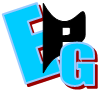 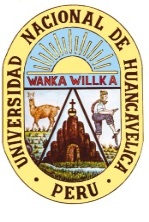 UNIVERSIDAD NACIONAL DE HUANCAVELICA(CREADO POR LA LEY N°25265)FACULTAD DE CIENCIAS DE LA EDUCACIÓNUNIDAD DE POSGRADOVALIDACIÓN DEL INSTRUMENTO DE INVESTIGACIÓNPOR CRITERIO DE JUECESDATOS GENERALESApellido y nombre del Juez	 :…………………………….....…..…………………...Cargo e institución donde labora	: ………………………………………………..Nombre del instrumento evaluado: …………………………………………………….Autor del instrumento		: ……………………………………………..………….ASPECTO DE LA VALIDACIÓNCoeficiente de validez =	1 x A + 2 x B + 3 x C+ 4 x D + 5 x E =50CALIFICACIÓN GLOBAL (Ubique el coeficiencia de validez obtenido en el intervalo respectivo y marque con un aspa en el círculo asociado)CALIFICACIÓN DE APLICABILIDAD…………………………………………………………………………………………………………………………………………………………………………………………LUGAR: Huancavelica…  de…  ….del 20....INDICADORESCRITERIOSDEFICIENTE1BAJA2REGULAR3BUENA4MUY BUENA5CLARIDADEsta formulado con lenguaje apropiado y Comprensible.OBJETIVIDADPermite medir hechos observablesACTUALIDADAdecuado al avance de la ciencia y tecnologíaORGANIZACIÓNPresentación ordenadaSUFICIENCIAComprende aspectos de las variables en cantidad y calidad suficientePERTINENCIAPermite conseguir datos de acuerdo a los objetivos planteadosCONSISTENCIAPretende conseguir datos basados en teorías o modelos teóricosCOHERENCIAEntre variables, indicadores y los ítemsMETODOLOGÍALa estrategia responde al propósito de la investigaciónAPLICACIÓNLos datos permiten un tratamiento estadístico pertinenteCONTEO TOTAL DE MARCAS(Realice el conteo en cada una de las categorías de la escala)CONTEO TOTAL DE MARCAS(Realice el conteo en cada una de las categorías de la escala)ABCDECATEGORÍAINTERVALODesaprobado[0,00-0,60]Observado<0,60-0,70]Aprobado<0,70-1.00]